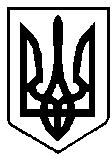 УКРАЇНАРІВНЕНСЬКА ОБЛАСТЬм. ВАРАШР О З П О Р Я Д Ж Е Н Н Яміського голови 05.10. 2021 року                                                                      №255-рПро створення комісії з обстеження виконаних робіт 	У зв’язку з численними зверненнями та скаргами громадян, голів об’єднань співвласників багатоквартирних будинків, комунального підприємства «Управляюча компанія «Житлокомунсервіс» Вараської міської ради щодо проведених робіт по капітальному ремонту індивідуальних теплових пунктів (ІТП) та трубопроводу холодного водопостачання (встановлення приладів обліку) у житлових будинках міста, керуючись пунктами 19, 20 частини четвертої статті 42 Закону України «Про місцеве самоврядування в Україні»:Створити комісію з обстеження виконаних робіт по капітальному ремонту індивідуальних теплових пунктів (ІТП) та трубопроводу холодного водопостачання (встановлення приладів обліку) у житлових будинках міста, (далі – Комісія) згідно з додатком.2. Голові комісії забезпечити своєчасне обстеження виконаних робіт із капітального ремонту теплових пунктів (ІТП) та трубопроводу холодного водопостачання (встановлення приладів обліку) у житлових будинках міста.3.  Контроль за виконанням цього розпорядження залишаю за собою.В.о. міського голова                                                      Михайло ВОЛИНЕЦЬДодаток                                                                до розпорядження міського голови                                                                          05.10. 2021  року №255-рСКЛАДкомісії з обстеження виконаних робіт по капітальному ремонту індивідуальних теплових пунктів (ІТП) та трубопроводу холодного водопостачання (встановлення приладів обліку) у житлових будинках містаЧлени комісіїКеруючий справами виконавчого комітету                                                             Сергій ДЕНЕГАВоскобойник Ігор Сергійовичзаступник міського голови з питань діяльності виконавчих органів ради, голова комісії Устич Олег Анатолійовичзаступник директора департаменту, начальник відділу житлово-комунального господарства департаменту житлово-комунального господарства,  майна та будівництва виконавчого комітету Вараської міської ради, заступник голови комісіїКатрук Анатолій Володимировичначальник відділу будівництва, департаменту житлово-комунального господарства,  майна та будівництва виконавчого комітету Вараської міської ради, секретар комісіїВойтович Надія СтепанівнаГончар Микола СтепановичКрупко Валентина Іванівнав. о. директора комунального підприємства «Управляюча компанія «Житлокомунсервіс» Вараської міської радифізична особа-підприємець (кваліфікаційний сертифікат АТ №002071 від 04.10.2013р інженера технічного нагляду за капітальним ремонтом (за згодою)фізична особа-підприємець (кваліфікаційний сертифікат АТ №001267 від 12.11.2012р інженера технічного нагляду за капітальним ремонтом (за згодою)Козлюк Роман МиколайовичПродовження додаткудиректор товариства з обмеженою відповідальністю «Західміськбуд», фізична особа-підприємець (за згодою)Маркелюк Володимир Андрійовичдиректор товариства з обмеженою відповідальністю «КАН МАРК» (за згодою)Охрімчук Григорій Миколайовичдиректор товариства з обмеженою відповідальністю «ДОЦ УБ РАЕС» (за згодою)Поляков Андрій Валентиновичдиректор товариства з обмеженою відповідальністю «МП ЗЕТ» (за згодою)Трачук Юрій МиколайовичФайфура Богдан Михайловичдиректор комунального підприємства «Вараштепловодоканал»фізична особа-підприємець (за згодою)Фещук Ігор Івановичдиректор товариства з обмеженою відповідальністю «Західмонтажбуд», фізична особа-підприємець (за згодою)Голови об’єднань співвласників багатоквартирних житлових будинків (відповідно до об’єкту обстеження)